2016年7月4日郴州医师资格实践技能考试成绩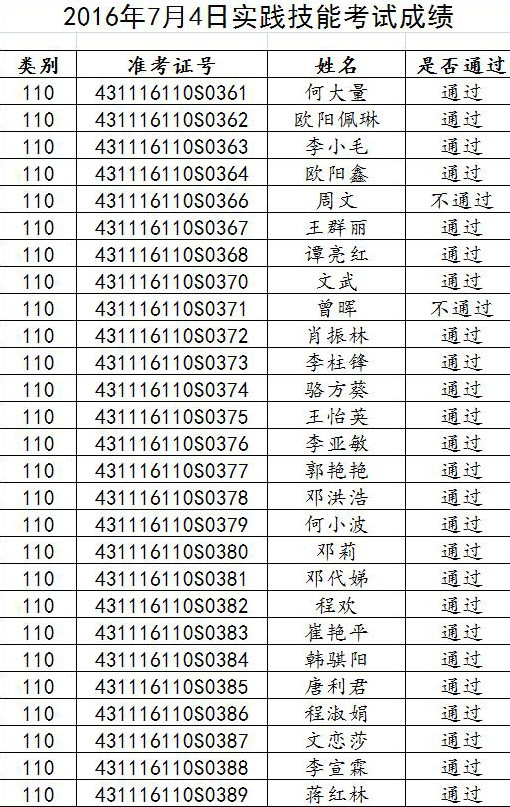 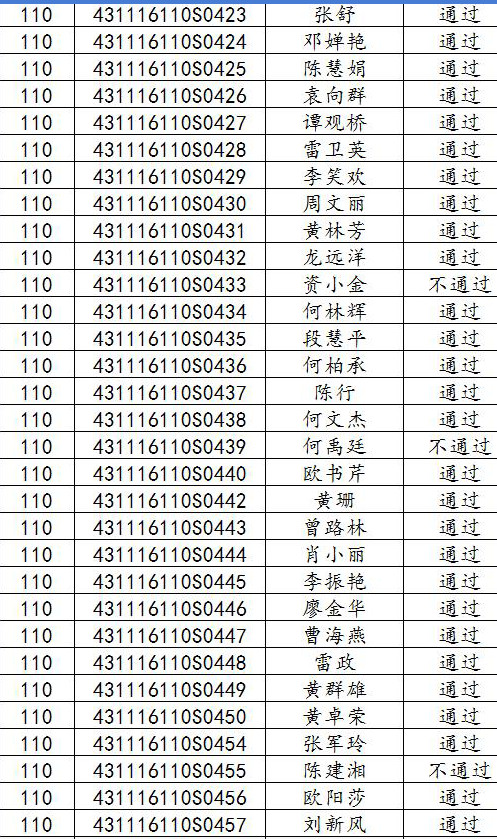 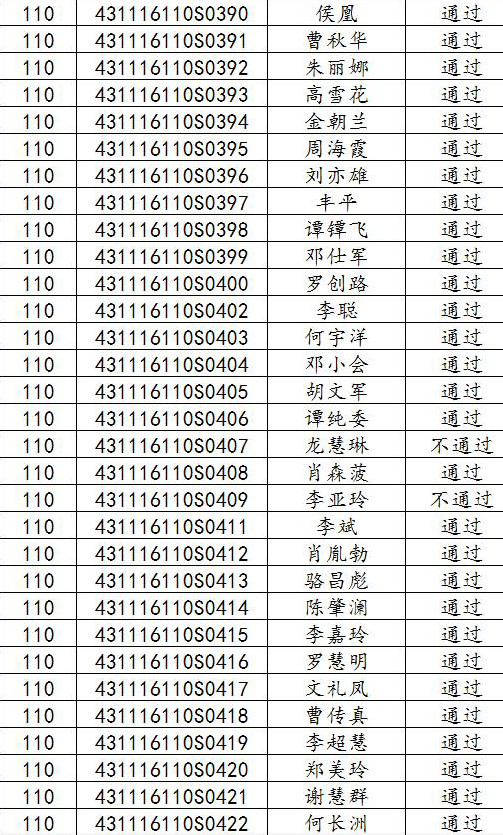 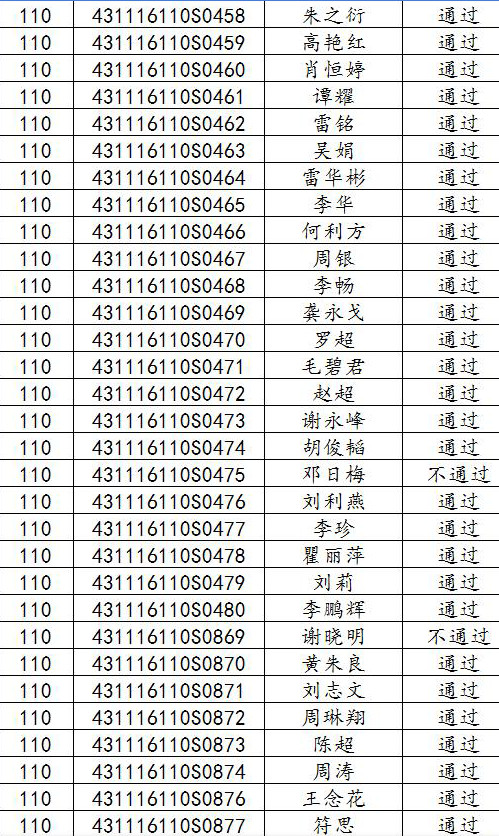 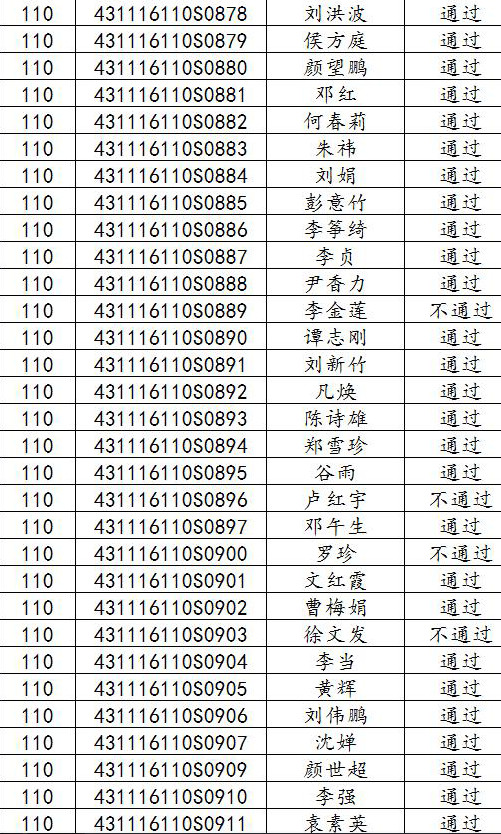 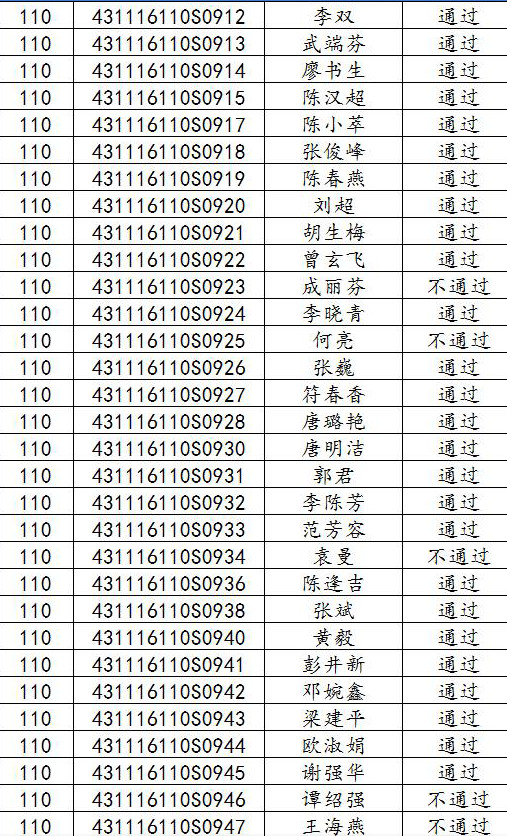 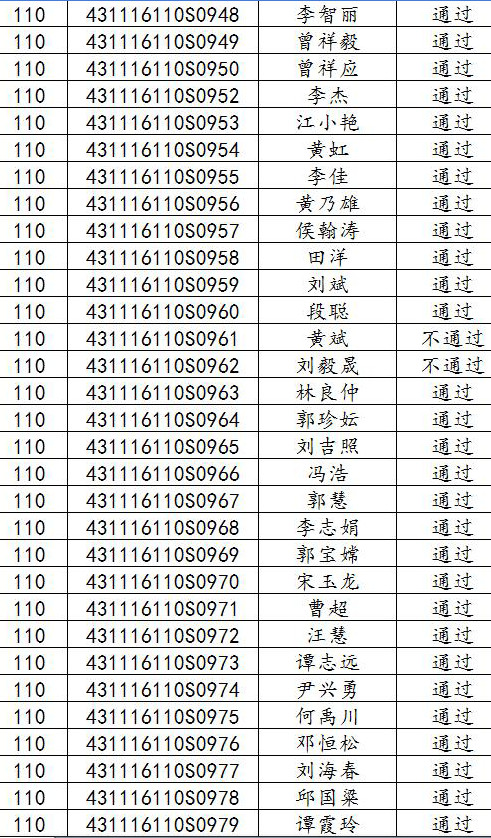 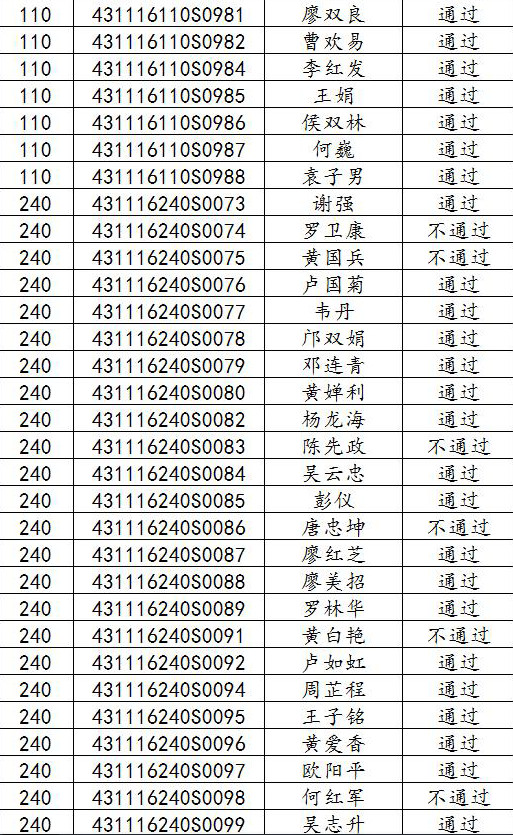 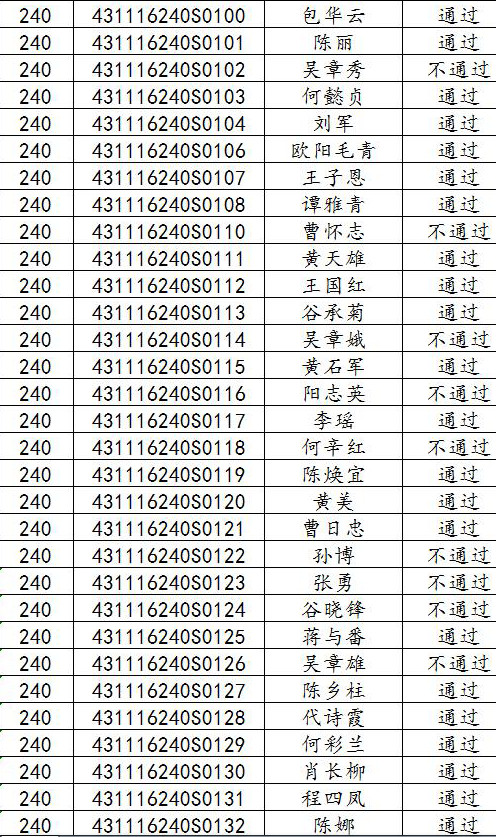 